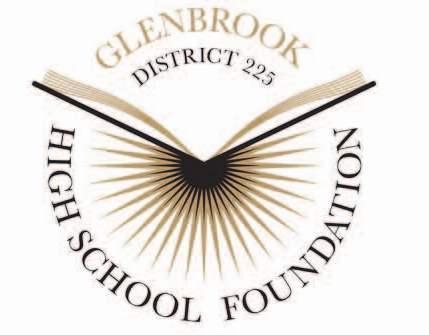 2021-22 Fall Innovation GrantsThe mission of The Glenbrook High School Foundation is to obtain resources to enhance, enrich, and expand access to programs in Glenbrook High School District 225.  As affirmation of this mission, the Foundation is pleased to announce that it will award Innovation Grants to proposals that most clearly advance student learning, activities, and achievement in our schools in a creative manner incorporating the tenets of best practices in secondary education.What:		Innovation Grants provide support for the development of projects, activities, or 			initiatives during the 2021-22 academic year.Who:	Any District 225 faculty or staff member serving in a non-administrative or partially non-administrative role is eligible to submit a proposal.	How:	The faculty or staff member must complete the proposal form that follows and submit it to your principal.  The principal will review the grant and if approved will then email it to Jennifer Havill at jhavill@glenbrookfoundation.org.When:  	Applications reviewed three times per school year.  Please submit your grant proposal by October 15, January 15, or April 15 for consideration at that time.  Awards will be announced and distributed by the 30th of October, January, and April.  Important Notes1.	All proposals will be reviewed on a merit basis, with a limited number of grants to be 	awarded during the academic year.2.	Unless requested for special circumstances detailed in the proposal, grants will not include 	stipends for personal time during implementation of the project.  3.	As part of the proposal process, the faculty or staff member must secure signatures from a supervisor and the building principal. These signatures ensure that administrators are aware of the grant proposal. Glenbrook Foundation Innovation Grant Proposal
Name of applicant:  _____________________________________________________________ Representing: 		GBN			GBS		                      Academy				Off-Campus		Evening High School            TransitionPosition:______________________________________________________________________School telephone: ______________________ School email:  ____________________________Date submitted:_________________________________________________________________Answer the following questions clearly and with as much detail as possible.1.	Please provide a short description of your project:2.	Why do you consider this project to be innovative?3.	What are the intended outcomes of your project?4.	What is the timeline for your project? (including implementation and completion)5.	How many students will be affected by your project?  What segment of the school population will be involved in this project?6.	How will you determine the success of your project?7.	How will you share your project’s results?Please use the table below to outline the estimated costs of your projectRequired Signatures:Applicant_____________________________________________________________________Supervisor (IS, AD, Asst. Prin.) ___________________________________________________Principal______________________________________________________________________For Foundation records:Date  received:________________________Action:		Approved		Denied		   Returned for ResubmissionBudget:  Complete all applicable cells below
Budget:  Complete all applicable cells below
Budget:  Complete all applicable cells below
ITEMDESCRIPTION AND DETAILSCOSTSuppliesResources (print or non-print) EquipmentHonoraria or consultant fees Other (specify):Total Amount RequestedTotal Amount Requested